ГБОУ «Максатихинская школа-интернат».Открытый урокпо природоведению в 5 классе.Тема: « Хвойные деревья».Учитель: Овчинникова Татьяна Михайловна.м.Володарка 2014-2015 уч.год.Цели : - изучить особенности строения хвойных деревьев (на примере сосны, ели, лиственницы);- коррекция логического мышления на основе упражнений в сравнении ели, сосны, лиственницы;- экологическое воспитание, воспитание бережного отношения к лесу.Ход урока:Организационный момент.(Создание ситуации успеха).А) «Звенит заливистый звонок,Вас ждёт интересный, полезный урокЧудесным пусть будет у нас настроение,Легко и прелестно даётся учение!»Б) Наш девиз: Я умею думать,Я умею рассуждать,Что полезно для работы, То и буду выполнять.(Повторить хором).В) Коррекционное упражнение на развитие произвольного внимания.(На листе бумаги нарисованы 10 треугольников.  Детей необходимо предупредить о необходимости быть внимательными. Т.к. задание произносится только один раз. «Будьте внимательными, раскрасьте зелёным карандашом, 3 и 7 треугольник.)+ индивидуальное задание для слабых учеников. Повторение дом. задания.Работа на доске по карточкам.- Листья, веточки каких деревьев у меня на доске?- На какие две группы можно разделить эти деревья?Дикорастущие    Культурные(Уч-ся выходят к доске и делят карточки).- Почему лиственные деревья получили такое название лиственные?- На зиму лиственные деревья сбрасывают листву. Как называется это явление?3. Изучение нового материала.1. Вступительная беседа.- Сегодня мы с вами познакомимся с хвойными деревьями.- Открываем учебники, тетради записываем дату и тему урока.(Наглядность).- Сейчас вы внимательно меня слушаете и пробуете отгадать о каком дереве мы будем дальше говорить.СоснаЗагадка:У меня длинней иголки, чем у ёлкиОчень прямо я расту в высотуЕсли я не на опушке ветви только на макушке.( На доске плакат с изображением сосны). 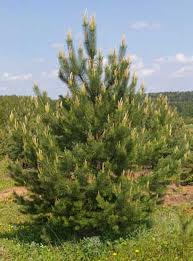 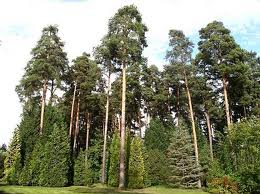 Практическая работа. (По плану). ( Раздаточный материал - веточки сосны, кора дерева, шишки).       Исследование по плану ( на партах)Инструкция:   Рассмотрите   ветки  сосны .  План:1.Окраска   коры.2. Хвоя:    цвет, длина ,расположение.З.Шишки. (-Рассмотреть, потрогать, описать устно (веточки, хвою, шишки,кору) +беседа. 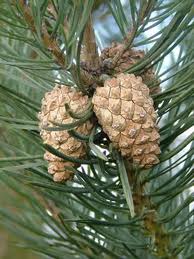 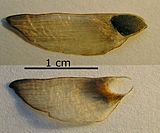 3.Ель. Загадка:Не страшна ей стужа,Не страшна метель,Острая вершина, а зовётся….. ( На доске плакат с изображением сосны).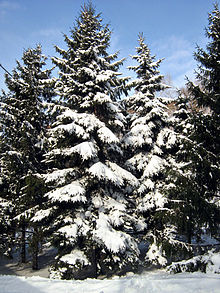 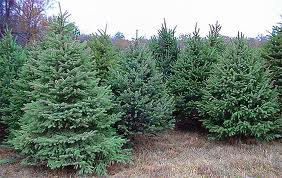 Практическая работа. (По плану).-Рассмотреть, потрогать, описать устно (веточки, хвою, шишки,кору) + беседа.( Раздаточный материал - веточки сосны и ели, кора деревьев, шишки).       Исследование по плану ( на партах)Инструкция:   Рассмотрите   ветки  сосны   и  ели.   Чем  они   похожи   и  чем отличаются?План:1.Окраска   коры.2. Хвоя:    цвет, длина ,расположениеХвоинки у сосны обыкновенной всегда сидят по две — парами. Это ее видовой признак. Хвоинки сосны расположены попарно, пучками, светлее и мягче. В пословице говорится « Ёлка колет, сосна гладит» ( хвоя сосны мягче)Ель и похожа на сосну, и не похожа. Листья ели — тоже хвоинки, но они короткие заострённые на конце, колючие, темно -зелёные, расположены поодиночке.Хвоя густо покрывает побеги.З.Шишки.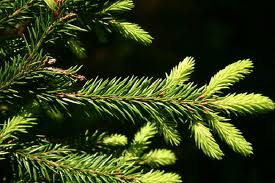 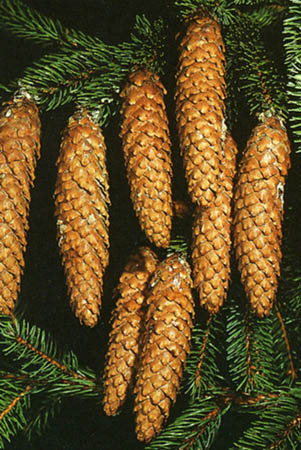 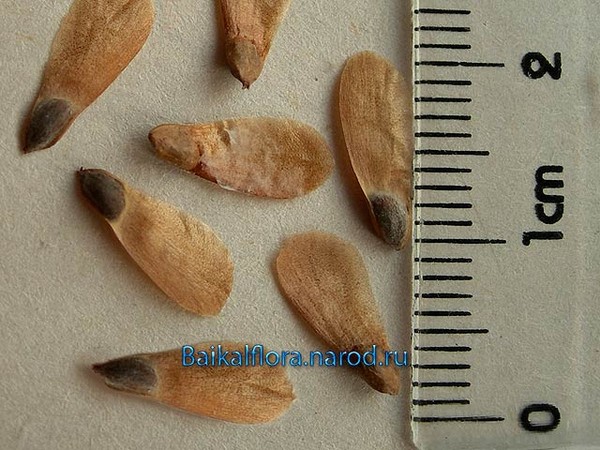 4.-С малых лет мы знаем ёлочку, которая приходит в наши дома на Новый год нарядная, пушистая, душистая.АНКЕТА.1.Сколько лет вы празднуете Новый год с елкой?2.Сколько еловых вы посадили?Задание « Наберите на телефонном диске указанные нижние цифры. Позвоните и вы узнаете о чём просят нас ёлочки, растущие в лесу». Задание «Наберите на телефонном диске указанные нижние цифры. Каждой цифре соответствует определённая буква и вы узнаете о чём позвонили нам.БЕРЕГИТЕ ЛЕС.3.Какую помощь мы можем оказать деревьям? (посадить дерево, собрать макулатуру).БЕРЕГИТЕ ЛЕС. Внесите свой вклад в его сохранение.Соблюдайте правила:- в лесу будьте осторожны с огнём,-охраняйте, берегите муравейники (санитары леса),-не оставляйте мусор,МОЛОДЦЫ!5.ФИЗКУЛЬТМИНУТКА.Как чудесен лес. Попробуем изобразить его.- Мы в лесу своём друзья, и все мы дружная семья.( Встают из-за парт и берутся за руки)Деревья выстроились в ряд, и каждый встрече с нами рад.(Улыбаются друг другу)Вот этот гибкостью своею тешит взгляд,(Наклоняются)        А это - высится сурово, как солдат(Тянутся вверх)'Одно -раскидистые ветви простирает.(Машут руками)Другое - на ветру трепещет и играет.( Весело прыгают. Садятся на свои места)6.Лиственница.Загадка:Вроде сосен, вроде ёлокА зимой без иголок».( На доске плакат с изображением лиственницы).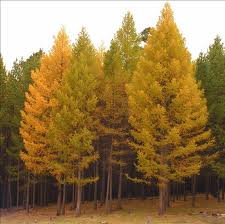 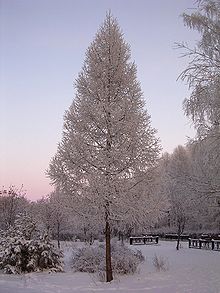 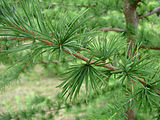 Практическая работа. (По плану). ( Раздаточный материал - веточки сосны, ели, лиственницы, кора деревьев, шишки).       Исследование по плану ( на партах)Инструкция:   Рассмотрите   ветки  сосны, ели, лиственницы.   Чем  они   похожи   и  чем отличаются?План:1.Окраска   коры.2. Хвоя:    цвет, длина , расположениеЗ.Шишки. (На парте у каждой пары наглядность).-Рассмотреть, потрогать, описать устно (веточки, хвою, шишки, кору) + беседа.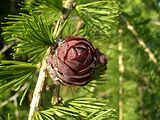 7.- Ребята давайте вспомним значение леса на нашей планете.(У учащихся карточки, читают по очереди) + индивидуально 2 карточки с рисунками для уч-ся которые плохо читают.)-Дом для растений, животных, грибов.-Защитник воздуха, водоёмов и почв.-Место для отдыха человека.-Источник ягод, грибов ,лекарственных растений.-Источник древесины.7.Работа с учебником.-Чтение по цепочки «Для любознательных».+ беседа.4.Закрепление изученного материала.1.Фронтальный опрос.2.Ваза с веточками хвойных деревьев.–Ребята рассмотрите из какого леса этот букет из веток?–Обязательно ли рвать ветки, чтобы нарисовать такой букет?5.Итог.-О чём мы сегодня на уроке говорили?-Понравилось на уроке? А что?-Будем беречь наш лес? А как?Вы сегодня молодцы. Потрудились хорошо!-Оценки за урок.-Домашнее задание. Стр.62-64+ прочитать рассказ лесника «Что зависит от каждого».-Карточки для слабых учащихся.